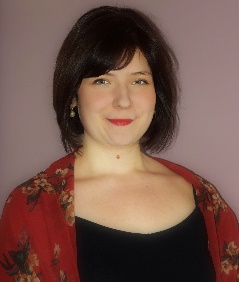   Abigail Peterson, Mezzo-soprano               (920)-918-9116 | abigailpetersonmezzo@gmail.com | akpeterson.wix.com/abigail-peterson	            EDUCATIONEDUCATION EXPERIENCERELATED EXPERIENCEPERFORMANCE EXPERIENCEBachelor of Music, Vocal PerformanceHigh School DiplomaOberlin Conservatory of MusicSkyline High School    2017    2013Section leader/counselor1st grade tutorChoir assistantSkyline High School Choir CampEastwood Elementary SchoolSkyline High School2016,15,142014-152014Young ArtistAlto Section LeaderStudio ArtistOpera ApprenticeCoOPERAtive at Westminster Birmingham United Methodist ChurchSongFest at ColburnMiami Summer Music Festival20172015-1720152015OperaMadame de la HaltièreNewspaper VendorQuartet, AltoChorusRadamistoBiancaMrs. HerringFidalmaChorusConcert-WorkOperaMadame de la HaltièreNewspaper VendorQuartet, AltoChorusRadamistoBiancaMrs. HerringFidalmaChorusConcert-WorkCendrillonLes Mamelles des TirésiasDido and AeneasAlcinaRadamisto (scene)The Rape of LucretiaAlbert HerringIl Matrimonio Segreto (scenes)Strawberry Fields       Oberlin Opera Theater       Oberlin Opera Theater       Oberlin Opera Theater       Oberlin Opera Theater       Oberlin Opera Theater       Oberlin Opera Theater       Miami Summer Music Festival       Oberlin Opera Theater       Oberlin Opera Theater       Oberlin Opera Theater       Oberlin Opera Theater       Oberlin Opera Theater       Oberlin Opera Theater       Oberlin Opera Theater       Oberlin Opera Theater       Miami Summer Music Festival       Oberlin Opera Theater       Oberlin Opera Theater2017  2016201620152015201520152015           20152017  2016201620152015201520152015           2015Alto SoloistAlto SoloistAlto SoloistAlto SoloistAlto SoloistAlto            Vivaldi Gloria            The Messiah            Saint-Saens’ Christmas Oratorio, Op.12            Bach Cantata BWV 11            Vivaldi Gloria            Fifteenth Anniversary Gala Concert            Vivaldi Gloria            The Messiah            Saint-Saens’ Christmas Oratorio, Op.12            Bach Cantata BWV 11            Vivaldi Gloria            Fifteenth Anniversary Gala Concert            Vivaldi Gloria            The Messiah            Saint-Saens’ Christmas Oratorio, Op.12            Bach Cantata BWV 11            Vivaldi Gloria            Fifteenth Anniversary Gala Concert   Naples Orchestra and Chorus   Oberlin Conservatory, Credo Music    Skyline Orchestra and Chorus   St. Paul Lutheran Church   Dixboro United Methodist Church   Arbor Opera Theater   Naples Orchestra and Chorus   Oberlin Conservatory, Credo Music    Skyline Orchestra and Chorus   St. Paul Lutheran Church   Dixboro United Methodist Church   Arbor Opera Theater          20162015,14,13       2014       2013       2012       2014          20162015,14,13       2014       2013       2012       2014TEACHERSTimothy LeFebvre Susanne MentzerGiselle RiosKarin WhiteCOACHESThomas BandyTony ChoHoward LubinEmily LaiCaren LevineMark TrawkaDIRECTORSJonathon FieldAlan HicksSally StunkelCONDUCTORSSteven GathmanTimothy WeissPeter SlowikBrian AltevogtJason HarrisOTHER SKILLS8 years French Horn4 years Marching Band2 years Piano